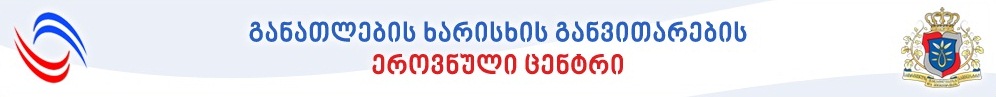 ბართენდერიპროფესიული სტანდარტისსიპ –განათლების ხარისხის განვითარების ეროვნული ცენტრიპროფესიის დასახელება (ქართულად): ბართენდერიპროფესიის დასახელება (ინგლისურად): Bartenderპროფესიული სტანდარტის კოდი პროფესიული სტანდარტის სარეგისტრაციო ნომერიპროფესიული სტანდარტის შესაბამისი კოდი „დასაქმების საერთაშორისო სტანდარტული კლასიფიკატორის“ (ISCO-08) მიხედვით –5132.პროფესიის აღწერა:ბართენდერი პასუხისმგებელია ბარის ყოველდღიურ გამართულ მუშაობაზე, სტუმართა და თანამშრომელთა კმაყოფილებაზე, ჰიგიენისა და უსაფრთხოების სტანდარტების შესრულებაზე. ამავე დროს იგი ახორციელებს ანგარიშსწორებას (თუ ეს მითითებულია შინაგანაწესში). ზრუნავს პროდუქტის ხარისხზე და უშუალოდ მონაწილეობს მის გაყიდვაში. იცავს მომსახურების სტანდარტებს.ბართენდერი ქმნის ღირებულებას (მატერიალურს და არამატერიალურს) მზა პროდუქციით თუ შერევის მეთოდით. ამზადებს ალკოჰოლურ და უალკოჰოლო სასმელს. აქვს შემოქმედებითი უნარი.სამუშაო გარემო და დასაქმების შესაძლებლობები:ბართენდერის ტიპური სამუშაო გარემოა შესაბამისად აღჭურვილი დახურული შენობა, თუმცა მას სამუშაოს შესრულება შესაძლოა მოუხდეს ღია სივრცეშიც. მისი სამუშაო საათები არანორმირებულია.ბართენდერი შესაძლებელია დასაქმდეს კვების ობიექტებშიაუცილებელი პროფესიული მოთხოვნები:მინიმალური ასაკი - 18 წელიკვალიფიკაციის დონე ევროპულ კვალიფიკაციათა ჩარჩოს მიხედვით:მესამეპროფესიული მოვალეობები და ამოცანები: პიროვნული თვისებები:თავაზიანისტუმართმოყვარეპუნქტუალურიპოზიტიურიმოტივირებულიმიზანდასახული ხელსაწყოები, დანადგარები, მასალები:ყინულის აპარატი, ყავის აპარატი საფქვავით, წვენსაწური (მექანიკური და ელექტრო), შეიკერები (კოქტეილის მოსამზადებელი ჭურჭელი), მაცივრები (დიდი და პატარა), ჯიგერი (სითხის საზომი), ბარის ჭურჭელი: დგამი, „შოტი“ 40-60მლ-იანი, „ოლდ-ფეშენი“ ვისკის ჭიქა, „ჰალიბოლი“, „კოლინზი“, 150-300მლ-იანი შერეული სასმელის ჭიქა, კონიაკის ინჰალატორი 250-500მლ-იანი, კოქტეილის ბოკალი 150მლ-იანი, ირლანდიური ყავის ბოკალი, შამპანურის ჭიქა, შამპანიურის ლამბაქი, ღვინის ბოკალი, შერის 80-100მლ-იანი ჭიქა, მჟავე „საუერი“100-120მლ-იანი, „გობლისტი“ 200-285მლ-იანი, „მარგარიტა: 200-250მლ-იანი, ლიქიორის სირჩა 25-50მლ-იანი, „ჰარიკეინი“ 450-480მლ-იანი, ლუდის ბოკალი, ლუდის კათხა, ბარის დანა, ბარის კოვზი, სტრეინერი (გასაფილტრავი საშუალება), კორპსაძრობი (ბოთლიდან საცობის ამოსაძრობი), სარჭობი, ლუდის სახსნელი, გეიზერი (სითხის დამაწყნარებელი), ყინულის ყუთი, მაშა-ნიჩაბი (ლიმონის, შაქრის), „სქვიზერი“, რიმერი (კრასტის დასამზადებელი მოწყობილობა), ქრაშერი (ყინულის წისქვილი), მადლერი (საჭყლეტი), სახეხი, ზეტცერი, „ორგანაიზერი“, პატარა მაშა, პინცეტი, „სპილსტოპი“, „სპილტროპი“, „სტოპერი“, დასაჭრელი დაფა, ჯეზვე (ყავის მცირე მოცულობის ტარიანი მადუღარა), ძაბრი, კონსერვის გასახსნელი დანა, სითხის საზომი სახაზავი (აღწერის), კალამი, ასანთი, პატარა აფთიაქი, ჭურჭლის სარეცხი მანქანა „სტრეინერი“, ბლენდერი, ყინულის კონტეინერი, ღვინის ბოთლის გასახსნელი, თხილის ან კაკლის სამტვრევი, ყინულის გენერატორი, დრაფტი– ლუდის ჩამოსასხმელი მოწყობილობა, პოსტმიქსი (გაზიანი სასმელის ჩამოსასხმელი), ჭურჭლის სარეცხი მანქანა.პროფესიის სამომავლო ტენდენციები:საინფორმაციო პოლიტიკის გააქტიურება, დამსაქმებლის მეტად ჩართვა და ინფორმირება (მაგ., შრომის ბაზრის კვლევაში) კვლევის დროსსაერთაშორისო დონის სერტიფიკატისაერთაშორისო პრაქტიკისა და ინფორმაციის გაცვლაპროფესიული ცოდნა და უნარები:სტანდარტის მოქმედების ვადა: 3 წელიპროფესიული სტანდარტის შემმუშავებელი სამუშაო ჯგუფის წევრები:შეფასების სტანდარტიპროფესიის დასახელება : ბართენდერინაწილი 1. ზოგადი ინფორმაცია სტანდარტი გამოიყენება ფორმალური განათლებისა და/ან არაფორმალური განათლების  ფარგლებში შეძენილი კომპეტენციების, ცოდნისა და უნარების აღიარების მიზნით. შეფასების სტანდარტი ეფუძნება კონკრეტულ პროფესიულ სტანდარტს. ის განსაზღვრავს  სტანდარტში ასახული  პროფესიული ცოდნისა და უნარების შეფასებისა და დადასტურების აუცილებელ პირობებს:1. შესაფასებელ კომპეტენციებს, რომლებიც გამოხატულია  პროფესიული მოვალეობებისა და ამოცანების ტერმინებში; 2. კომპეტენციების შეფასების კრიტერიუმებს, რომლებშიც ასახულია აუცილებელი  პროფესიული ცოდნა და უნარები; 3. კომპეტენციების დადასტურებისათვის გამოყენებულ მტკიცებულებებს.შეფასების სტანდარტი განსაზღვრავს შეფასების პროცესის განხორციელების მიდგომებს. ფორმალურ განათლებაში სტანდარტით გათვალისწინებული შეფასების პროცესის წარმართვასთან დაკავშირებული მოთხოვნები ასახულია სავალდებულო პროფესიულ მოდულებში. არაფორმალური განათლების აღიარების მიზნებისათვის გამოიყენება წინამდებარე დოკუმენტის  მესამე ნაწილში (ნაწილი 3. შეფასების პროცესი და კომპონენტები) აღწერილი პროცედურები. შედეგები აისახება თანდართულ ფორმებში, რომლებიც დანართის სახით ახლავს დოკუმენტს.  ნაწილი 2. შეფასების კრიტერიუმებინაწილი 3. შეფასების პროცესი და  კომპონენტები:  1. გამოკითხვა 2. პროცესზე დაკვირვება3.პროდუქტის/შედეგის შეფასებანაწილი 4. მითითებები შემფასებლისათვისშეფასების დაწყებამდე გაეცანით: პროფესიულ სტანდარტს;კომპეტენციებზე დაფუძნებული შეფასების პრინციპებსშეფასების კრიტერიუმებს;შეფასების ინსტრუმენტებს;შეფასების ორგანიზების თავისებურებებს;შემფასებლის ჩანაწერების ფორმებს. შეფასების პროცესში:პირადად დააკვირდით დავალებების შესრულების/შეფასების პროცესს;თითოეული შესაფასებელისათვის აწარმოეთ შეფასების ჩანაწერების ფორმები;თუ აუცილებელია შესაფასებელს დაუსვით დამატებითი შეკითხვები დავალებასთან დაკავშირებით;შეაფასეთ თოთოეული შესრულების კრიტერიუმი;შეფასების დასრულებისას:შესაფასებელს მიეცით განმარტება შეფასებასთან დაკავშირებით;შეაჯამეთ შეფასების შედეგები;დაადასტურეთ შეფასების შედეგები ხელმოწერით; შეფასების ჩანაწერები გადაეცით სათანადოდ უფლებამოსილ პირს.შემფასებლის ჩანაწერების ფორმები1. გამოკითხვა შესაფასებელი პირის სახელი, გვარი:შეფასების თარიღი:შეფასების ადგილი:შემფასებლის სახელი, გვარი:შედეგი: დადასტურდა ------/ არ დადასტურდა ----------შემფასებლის კომენტარი (მათ შორის მტკიცებულებათა ჩამონათვალი):დადასტურება:       2. პროცესზე დაკვირვება შესაფასებელი პირის სახელი, გვარი:შეფასების თარიღი:შეფასების ადგილი:შემფასებლის სახელი, გვარი:შედეგი: დადასტურდა ------/ არ დადასტურდა ----------შემფასებლის კომენტარი (მათ შორის მტკიცებულებათა ჩამონათვალი):დადასტურება:                            ნაწილი 3. პროდუქტის/შედეგის შეფასება შესაფასებელი პირის სახლი, გვარი:შეფასების თარიღი:შეფასების ადგილი:შემფასებლის სახელი, გვარი:შედეგი: დადასტურდა ------/ არ დადასტურდა ----------შემფასებლის კომენტარი (მათ შორის მტკიცებულებათა ჩამონათვალი):დადასტურება:                            კომპეტენციათა დადასტურების ფორმადადასტურება: №პროფესიული მოვალეობაპროფესიული ამოცანა1.სამუშაო გარემოს ორგანიზებაიწესრიგებს იერსახესამზადებს სამუშაო ჭურჭელს/ხელსაწყოებსამოწმებს აღჭურვილობის სისუფთავესა და დანადგარების ტექნიკურ გამართულობასავსებს/უკვეთავს პროდუქტსა და საჭირო ინვენტარსამოწმებს პროდუქციის ვადებსამზადებს გარნირებს ნაზავებს (INFUSION)წვენსაწესრიგებს ბარის დგარს/მენიუებს2. სტუმრის მიღებაეგებება სტუმარსმუდმივად აკვირდება სტუმარსსთავაზობს მენიუს სტუმარსარასრულწლოვანს, ფორმიანსა და ზედმეტად ნასვამს სთავაზობს მხოლოდ უალკოჰოლო სასმელსსაჭიროების შემთხვევაში სტუმარს აწვდის ინფორმაციას „stop“ სასმელის/საჭმლის შესახებემშვიდობება სტუმარს3.სტუმრის მომსახურებაინიშნავს შეკვეთასამზადებს შეკვეთასმიწოდებამდე ამოწმებს შეკვეთასიცავს მიწოდების სტანდარტებსიცავს პროფესიულ ეთიკასახორციელებს ნაღდი და უნაღდო ანგარიშსწორების ოპერაციებს შესრულებული სამუშაოს შესახებ ანგარიშს აბარებს ხელმძღვანელს4.უსაფრთხოების ნორმების დაცვადადგენილი პროცედურის შესაბამისად, სათანადოდ რეაგირებს საგანგებო სიტუაციებზეიცავს შრომის უსაფრთხოების ნორმებსუზრუნველყოფს პირველად სამედიცინო დახმარებას საჭიროების შემთხვევაში5.პროფესიულ განვითარებაზე ზრუნვაეცნობა ორგანიზაციის სტრუქტურასა და საკუთარ უფლება-მოვალეობებსაფასებს საკუთარ კომპეტენციებს, ცოდნასა და უნარებსგეგმავს საკუთარ პროფესიულ განვითარებას.№მოვალეობაპროფესიული ცოდნაპროფესიული უნარები1.სამუშაო გარემოს ორგანიზებაიცის პირადი ჰიგიენის ნორმებიიცის ბართენდერის იერსახის სტანდარტიიცის მიზან–პლასიიცის სამუშაო ჭურჭლის/იარაღების დანიშნულებაიცის დანადგარების მოხმარების წესებიიცის ბარის მუშაობისათვის საჭირო დანადგარების, აღჭურვილობის, ჭურჭლის, აქსესუარების ჩამონათვალიიცის, თუ როგორი გემო, სუნი და ვიზუალური მხარე აქვს ვარგის პროდუქტსიცის მალფუჭებადი და პასტერიზებული პროდუქტის შენახვის ვადებიიცის ვარგისი პროდუქტის გემოვნური თვისებები, სუნი და ვიზუალური მახასიათებლებიიცის ბარის სპეციფიკისათვის საჭირო სანიტარულ ჰიგიენური ნორმები (საწმენდი საშუალებების გამოყენების წესი)შეუძლია პირადი ჰიგიენის ნორმების დაცვაშეუძლია დეტალებზე ყურადღების გამახვილებაშეუძლია იარაღების სწორად შერჩევა2.სტუმრის მიღებაიცის სტუმარმასპინძლობის საფუძვლებიიცის სხეულის ენაიცის უცხოური ენა საბაზო დონეზეიცის სანიტარულ-ჰიგიენური ნორმებიიცის მენიუში არსებული პროდუქციის შემადგენლობა და მომზადების წესებიიცის სასმელის მიწოდების წესიიცის კონკრეტულ სასმელთან რა სახის კერძების შეთავაზებაა შესაძლებელიიცის კანონი ალკოჰოლური სასმელების შესახებიცის სასმელის ინტოქსიკაციის ნორმებიიცის ეტიკეტის წესებიშეუძლია დეტალებზე ყურადღების გამახვილებაშეუძლია დროის სწორად განაწილება შეუძლია უცხოურ ენაზე კომუნიკაციაშეუძლია სანიტარულ-ჰიგიენური ნორმების დაცვა3.სტუმრის მომსახურებაიცის მენიუში არსებული პროდუქციის შემადგენლობა და მომზადების წესებიიცის „თაჩ-კომპიუტერში“ შეყვანის წესებიიცის სხვადასხვა სასმელის მომზადებისა და მირთმევის წესებიიცის კონკრეტული სასმელების ისტორია, კატეგორია, რეცეპტურა, გემო, სერვირება, აქსესუარები იცის ელემენტარული მათემატიკაიცის ფინანსური დოკუმენტაციის შედგენის წესიიცის თითოეული პროდუქტის წარდგენის წესებიიცის ეთიკის ნორმებიიცის კონფლიქტური სიტუაციის მართვის მეთოდებიიცის რესტორნის/ბარის მართვის კომპიუტერული პროგრამული სისტემა, „თაჩ–კომპიუტერი“-ს და ქვითრის ამოსაბეჭდი თერმული პრინტერის მოხმარების წესებიიცის სალარო აპარატის/ ტერმინალის გამოყენების წესიიცის ინვენტარიზაციის ჩატარების წესებიიცის შესაბამისი დოკუმენტაციის სწორად შევსების წესები შეუძლია სტუმართან ეფექტიანი კომუნიკაციაშეუძლია ელემენტარული მათემატიკური ოპერაციების შესრულებაშეუძლია სასმელის მომზადება და გაფორმებაშეუძლია ფინანსური დოკუმენტაციის წაკითხვაშეუძლია საინფორმაციო ტექნოლოგიების გამოყენებაშეუძლია ანგარიშიშეუძლია სწრაფი რეაგირებაშეუძლია საბანკო ტერმინალების გამოყენებაშეუძლია თანხის დათვლაშეუძლია სალარო ტერმინალთან და სალარო აპარატთან მუშაობაშეუძლია შესაბამისი დოკუმენტაციის შევსებაშეუძლია პროდუქციის ნაშთების შედარება და კონტროლი4.უსაფრთხოების ნორმების დაცვაიცის საგანგებო სიტუაციის დროს (ხანძარი, წყალდიდობა, მიწისძვრა და სხვ.) დადგენილი ქცევის წესებიიცის ცეცხლმაქრის გამოყენების წესებიიცნობს საევაკუაციო გეგმასიცის პირველადი დახმარების აღმოჩენის წესებიშეუძლია ხანძარსაწინააღმდეგო ხელსაწყოების გამოყენებაშეუძლია სწრაფი რეაგირებაშეუძლია სამუშაოს ორგანიზებაშეუძლია პირველადი სამედიცინო დახმარების გაწევა5.პროფესიული განვითარებისათვის ზრუნვაიცის ორგანიზაციის სტრუქტურაიცის კორპორაციული კულტურის და ეთიკის წესებიიცის ინდივიდუალური შრომითი კონტრაქტის პირობებიიცის საქართველოს შრომის კოდექსიიცის თვითშეფასების მეთოდებიიცის ცოდნისა და უნარების გაუმჯობესების საშუალებების მოძიების მეთოდებიიცის უმაღლესი განათლების მიღების გზებიშეუძლია კონფლიქტური სიტუაციის მართვა პროფესიული ეთიკის ნორმების დაცვითშეუძლია ორგანიზაციის სხვადასხვა საფეხურის პერსონალთან ურთიერთობა კორპორაციული ეთიკის ნორმების დაცვითშეუძლია კომპეტენციების, ცოდნისა და უნარების გაუმჯობესების სფეროების იდენტიფიკაციაშეუძლია ადეკვატური თვითშეფასებაშეუძლია კრიტიკისადმი კონსტრუქციული მიდგომაშეუძლია ცოდნისა და უნარების გაუმჯობესების გზების დაგეგმვაშეუძლია ცოდნის გაუმჯობესება პროფესიული ტრენინგების საშუალებით№სახელი, გვარიორგანიზაცია, პოზიცია1.მაია ბარნოვისაქართველოს ბარმენთა ასოციაცია, ბარმენეჯერი2.ზურაბ თეთრაშვილი„აჭარაბეთი“, ბარმენი3.რომა სუვარიანილაუნჯ ბარი „დივანი“, ბარმენი4.მარიამ ტურაშვილიკინო „რუსთაველი“, ბარმენი5.ირაკლი ყრუაშვილი„სესერე“, ბარმენი6.ბესიკ თათიკიშვილი„აჭარაბეთი“, ბარმენეჯერი7.ბესიკ შავიშვილიპროფესიული კოლეჯი „ახალი ტალღა“, ბარმენი8.არჩილ პატარკაციშვილირესტორანი „Zazanova“, ბარმენი9.გია კაკაშვილი„ვერასტეიქჰაუსი“, ბარმენეჯერი10.ზვიად ბეგიაშვილი„ბუდაბარი“, ბარმენეჯერი11.გივი ჩიბურდანიძე„ფუნიკულიორი“, უფროსი ბარმენი12.თამარ კაკუტიასსიპ - განათლების ხარისხის განვითარების ეროვნული ცენტრი, ექსპერტ-ფასილიტატორი13.მედეა კობახიძესსიპ - განათლების ხარისხის განვითარების ეროვნული ცენტრი, ექსპერტ-ფასილიტატორიპროფესიული ამოცანაპროფესიული ამოცანაშეფასების კრიტერიუმები პროფესიული მოვალეობა 1:  სამუშაო გარემოს მომზადება პროფესიული მოვალეობა 1:  სამუშაო გარემოს მომზადება პროფესიული მოვალეობა 1:  სამუშაო გარემოს მომზადებაიწესრიგებს პირ- სახეს, თმას და სხეულსიწესრიგებს პირ- სახეს, თმას და სხეულს1.1.1. სწორად განმარტავს პირადი ჰიგიენის ნორმებს;1.1.2. შესაბამისი მოთხოვნების დაცვით იბანს ხელს;1.1.3. დავალების შესაბამისად  ატარებს მოწესრიგებულ თმას, დავარცხნილს, გრძელი თმის შემთვევაში უკან გადაწეულს და შეკრულს;1.1.4. დავალების შესაბამისად ატარებს მსუბუქ მაკიაჟს;1.1.5. ეფექტურად იწესრიგებს პირის ღრუს;1.1.6 . დავალების შესაბამისად არ იყენებს მძაფრ სუნამოს და დეზადორანტს;1 .2 ამზადებს სამუშაო ჭურჭელს/ხელსაწყოებს1 .2 ამზადებს სამუშაო ჭურჭელს/ხელსაწყოებს1.2.1  სწორად აღწერს კვების ობიექტების  კლასიფიკაციას;1.2.2 სწორად აღწერს ბარის მოწყობილობების, მანქანა-დანადგარების, აპარატურის, დანიშნულებას და გამოყენებას;1.2.3 ზუსტად  აღწერს ბარის ინვენტარის მოვლა-პატრონობის წესს;1.2. 4 გაცნობიერებული აქვს ბარის ჭურჭელი და აქსესუარები, მათი ასორტიმენტი და დანიშნულებისამებრ გამოყენება;1.2.5 ეფექტურად აპოლირებს  გარეცხილ ჭურჭელს(თეფშებს, ჭიქებს, ლამბაქებს და ა.შ);1.2.6 დავალების შესაბამისად  იმარაგებს და ამოწმებს ყველაფერს „ჩეკ-ლისტის“ მიხედვით;1.3 ამოწმებს  აღჭურვილობის სისუფთავეს და დანადგარების ტექნიკურ გამართულობას1.3 ამოწმებს  აღჭურვილობის სისუფთავეს და დანადგარების ტექნიკურ გამართულობას1.3.1 სწორად განსაზღვარავს მანქანა-დანადგარების დანიშნულებას;1.3.2 სწორად განმარტავს მანაქანა-დანადგარების ინსტრუქციას;1.3.3სწორად განმარტავს აღჭურვილობის მოხმარების წესებს;1.3.4.სათანადოდ, პირადად ამოწმებს  დღის დასაწყისში  დანადგარების ტექნიკურგამართულობას (ყავის აპარატი, ყინულის აპარატი, ჭურჭლის სარეცხი მანქანა , ყინულის მანქანის და სხვა);1.3. 5 უსაფრთხოების ნორმების დაცვით რთავს და ამუშავებს დანადგარებს სატესტო რეჟიმში;1.3.6სწორად ახორციალებს სადრენაჟო სისტემის გამართულებას;1.4 ავსებს ბარისთვის განკუთვნილ მარაგებს1.4 ავსებს ბარისთვის განკუთვნილ მარაგებს1.4.1 სწორად აყალიბებს ჩეკლისტის არს და მნიშვნელობას;1.4.2 სწორად განსაზღვარავს ბარის მუშაობისათვის საჭირო დანადაგრებს, აღჭურვილობას, ჭურჭლს;1.4.3 დავალების შესაბამისად ამარაგებს ბარს სასმელით;1.4.4 წესის მიხედვით ავსებს ყინულის ყუთს;1.4.5 სათანადოთ იმარაგებს სასმელისთვის და კოქტეილისთვის საჭირო ატრიბუტებით (ხელსახოცებს, გარნირის ჩხირს, საწრუპი,საფერფლე,კოსტერს აშ.);1.5 ამოწმებს პროდუქციის ვადებს1.5 ამოწმებს პროდუქციის ვადებს1.5.1 სწორად განსაზღვარავს ნაზავებისათვის და გარნირებისთვის   ხილისა და ბოსტნეულის დარეცხვის , დამუშავების წესებს;  1.5.2 სწორად აყალიბებს სიროფის მომზადების ტექნოლოგიურ პროცეს;1.5 3 სწორად აყალიბებს კალკულაციის შედგენის წესებს ;1.5.4 სწორად ახორციელებს  ბოსტნეულის და ხილის რეცხვას;1.5.5 სათანადოდ ასუფთავებს ბოსტნეულს და ხილს;1.5.6  ეფექტურად  ჭრის ბოსტნეულს და ხილს;1.5.7 დავალების შესაბამისად ამზადებს შაქრის სიროფს;1.5.8  ახორციელებს საჭირო რაოდენობის წვენის დაწურვას ;1.6 აწესრიგებს ბარის დგარს/მენიუებს1.6 აწესრიგებს ბარის დგარს/მენიუებს1.6.1 სწორად აღწერს სანიტარულ ჰიგიენურ ნორმებს;1.6.2  ზედმიწევნით იცავს სარეცხი და სადეზინფექციო საშუალებების შენახვისა და გამოყენების წესებს ;1.6.3  დავალების შესაბამისად წმინდავს და ათვალიერებს მენიუს დაზიანების შემთხვევაში ახდენს შესაბამის რეაგირებას;1.6.4 ეფექტურად ასუფთავებს ბარის ზედაპირს;1.6.5  დავალების შესაბამისად დებს ბარზე სუფთა საფერფლეებს;1.6.7 დავალების შესაბამისად აწესრიგებს ბარის ორგანაიზერს (ამარაგებს საწრუპებით, ხელსახოცებით, გარნირის ჩხირებით);პროფესიული მოვალეობა  : 2 სტუმრის მიღებაპროფესიული მოვალეობა  : 2 სტუმრის მიღებაპროფესიული მოვალეობა  : 2 სტუმრის მიღება2.1  ეგებება  სტუმარს2.1  ეგებება  სტუმარს2.1.1 სწორად აყალიბებს სტუმართმასპინძლობის საფუძვლებს;2.1.2 წესების სათანადოდ ამჩნევს სტუმარს შემოსვლის/მოახლოებისთანავე;2.1.3 სტუმართმასპინძლობის საფუძვლების მიხედვით უღიმის სტუმარს;2.1.4 სტუმართმასპინძლობის საფუძვლების მიხედვით თავაზიანად ესალმება2.1.5 დავალების შესაბამისად არკვევს აქვს თუ არა რეზერვაცია;2.1.6 დავალების შესაბამისად არკვევს მწეველია თუ არა;2.1.7 დავალების შესაბამისად არკვევს სტუმართა რაოდენობას;2.1.8 სათანადოდ ანთავსებს მაგიდასთან;2.1.9 სწორად აღწერს მენიუს ტიპებს და მათ მნიშვნელობას;2.1.10 სწორად აღწერს მენიუს სტრუქტურას;2.1.11სათანადოდ სთავაზობს მენიუს;2.1.12 სწორად აწვდის ინფორმაციას პასუხისმგებელ პირს სტუმრის შესახებ.2.1.1 სწორად აყალიბებს სტუმართმასპინძლობის საფუძვლებს;2.1.2 წესების სათანადოდ ამჩნევს სტუმარს შემოსვლის/მოახლოებისთანავე;2.1.3 სტუმართმასპინძლობის საფუძვლების მიხედვით უღიმის სტუმარს;2.1.4 სტუმართმასპინძლობის საფუძვლების მიხედვით თავაზიანად ესალმება2.1.5 დავალების შესაბამისად არკვევს აქვს თუ არა რეზერვაცია;2.1.6 დავალების შესაბამისად არკვევს მწეველია თუ არა;2.1.7 დავალების შესაბამისად არკვევს სტუმართა რაოდენობას;2.1.8 სათანადოდ ანთავსებს მაგიდასთან;2.1.9 სწორად აღწერს მენიუს ტიპებს და მათ მნიშვნელობას;2.1.10 სწორად აღწერს მენიუს სტრუქტურას;2.1.11სათანადოდ სთავაზობს მენიუს;2.1.12 სწორად აწვდის ინფორმაციას პასუხისმგებელ პირს სტუმრის შესახებ.2.2 მუდმივად აკვირდება სტუმარს2.2 მუდმივად აკვირდება სტუმარს2.2.1. სწორად განსაზღვრავს სხეულის ენას;2.2.2. სათანადოდ ფლობს უცხო ენას საბაზო დონეზე;2.2.3 სწორედ აყალიბებს სანიტარულ-ჰიგიენურ წესების დაცვის მნიშვნელობას და წესებს ;2.2.4 სწორად განსაზღვრავს  სტუმრის ქცევას;2.2.5 დავალების შესაბამისად  აკონტროლებს სტუმრის ჭიქას;2.2.6 დავალების შესაბამისად  აკონტროლებს სტუმრის საფერფლეს;2.2.7დავალების შესაბამისად   აკონტროლებს ბარის ზედაპირის/მაგიდის სისუფთავეს;2.2.8 დავალების შესაბამისად   მუდმივად ამოწმებს სტუმრის კმაყოფილებას;2.3 სთავაზობს მენიუს სტუმარს2.3 სთავაზობს მენიუს სტუმარს2.3.1 ზედმიწევნით აყალიბებს მენიუში არსებული პრდუქციის შემადგენლობას და მომზადების წესს;2.3.2 ზედმიწევნით აყალიბებს სასმელის მიწოდების წესს;2.3.3 სწორად განუმარტავს სტუმარს სასემლის შერჩევის შემდეგ  თუ რა სახის კერძი შეიძლება მიირთვას კონკრეტულ არჩეულ სასმელთან;2.3.4 - შეფასებულია 2,2.2; 2.3.5 სათანადოდ სთავაზობს მენიუს;2.3.6 სათანადოდ სთავაზობს დღის/კვირის/თვის აქციას(„start” ).2.3.7სათანადოდ  აწოდებს სტუმარს ინფორმაციას დაგეგმილი ღონისძიების შესახებ;2.4 არასრულწლოვანს, ფორმიანს და ზედმეტად ნასვამს სთავაზობს მხოლოდ უალკოჰოლო სასმელს2.4.1 სწორად განსაზღვარავს კანონს ალკოჰოლური სასმელების შესახებ;2.4.2 სწორად განსაზღვარავს სასმელის ინტუქსიკაციის ნორმები;2.4.3  სათანადოდ ახდენს დაკვირვებას   სტუმრის ქმედებიდან გამომდინარე2.4.4 სწორად გამოაქვს შესაბამისი დასკვნა;2.4.5 საჭიროების შემთხვევაში არსებული ეჭვის საფუძველზე ითხოვს პირადობის დამადასტურებელ მოწმობას, რომ გამოირიცხოს არასრულწლოვანი;2.4.6 სწორად განსაზღვრავს რა ოდენობის სასმელი მიიღო ადამიანმა, რომ განსაზღვროს მისი ინტოქსიკაციის დონე;2.4.7 სწორად .დაკვირვების შედეგად აგრძელებს ან წყვეტს ალკოჰოლის მიწოდებას.2.4.1 სწორად განსაზღვარავს კანონს ალკოჰოლური სასმელების შესახებ;2.4.2 სწორად განსაზღვარავს სასმელის ინტუქსიკაციის ნორმები;2.4.3  სათანადოდ ახდენს დაკვირვებას   სტუმრის ქმედებიდან გამომდინარე2.4.4 სწორად გამოაქვს შესაბამისი დასკვნა;2.4.5 საჭიროების შემთხვევაში არსებული ეჭვის საფუძველზე ითხოვს პირადობის დამადასტურებელ მოწმობას, რომ გამოირიცხოს არასრულწლოვანი;2.4.6 სწორად განსაზღვრავს რა ოდენობის სასმელი მიიღო ადამიანმა, რომ განსაზღვროს მისი ინტოქსიკაციის დონე;2.4.7 სწორად .დაკვირვების შედეგად აგრძელებს ან წყვეტს ალკოჰოლის მიწოდებას.2.5 საჭიროების შემთხვევაში სტუმარს აწვდის ინფორმაციას “stop” სასმელის/საჭმელის შესახებ2.5.1 სწორად  აწვდის სტუმარს, საჭიროების შემთხვევაში, ინფორმაციას მენიუში არსებული იმ პროდუქტის შესახებ, რომელიც მოცემულ მოენტისათვის არ არის.(stop)2.5.2 . სათანადოდ   სთავაზობს შემცვლელ კერძებს/სასმელს.2.5.1 სწორად  აწვდის სტუმარს, საჭიროების შემთხვევაში, ინფორმაციას მენიუში არსებული იმ პროდუქტის შესახებ, რომელიც მოცემულ მოენტისათვის არ არის.(stop)2.5.2 . სათანადოდ   სთავაზობს შემცვლელ კერძებს/სასმელს.2.6 ემშვიდობება სტუმარს2.6.1   - შეფასებულია 2.1.12.6.2 სათანადოდ ემშვიდობება სტუმარს დღის მონაკვეთის მიხედვით 2.6.2 დავალების შესაბამისად   ეკითხება სტუმარს თუ როგორ მოეწონა სასმელი და მომსახურება;2.6.3 დავალების შესაბამისად   კითხვარის არსებობის შემთხვევაში თხოვს სტუმარს შეაფასოს მიღებული მომსახურება.2.6.4 სათანადოდ, თავაზიანად უხდის მადლობას მობრძანებისთვის და იმედს გამოთქვამს,რომ კიდევ იხილავენ სტუმარს;2.6.1   - შეფასებულია 2.1.12.6.2 სათანადოდ ემშვიდობება სტუმარს დღის მონაკვეთის მიხედვით 2.6.2 დავალების შესაბამისად   ეკითხება სტუმარს თუ როგორ მოეწონა სასმელი და მომსახურება;2.6.3 დავალების შესაბამისად   კითხვარის არსებობის შემთხვევაში თხოვს სტუმარს შეაფასოს მიღებული მომსახურება.2.6.4 სათანადოდ, თავაზიანად უხდის მადლობას მობრძანებისთვის და იმედს გამოთქვამს,რომ კიდევ იხილავენ სტუმარს;პროფესიული მოვალეობა 3: სტუმრის მომსახურება პროფესიული მოვალეობა 3: სტუმრის მომსახურება პროფესიული მოვალეობა 3: სტუმრის მომსახურება 3.1 ინიშნავს შეკვეთას3.1 ინიშნავს შეკვეთას3.1.1 სწორად აღწერს შეკვეთის თანმიმდევრულად შეყვანას სისტემაში .3.1.2 – შეფასებულია2.3.1 3.1.3 – შეფასებულია2.3.23.1.4 -შეფასებულია 2.3.3 3.1.5 ზუსტად  იღებს ინფორმაციას სტუმრის შეკვეთის შესახებ;3.1.6 სწორად  ინიშნავს/იმახსოვრებს შეკვეთას;3.1.7 სათანადოდ მიღებული ინფორმაციის საფუძველზე აძლევს რჩევებს;3.1.8 ზედმიწევნით ამოწმებს შეკვეთის სისწორეს;3.1.9 .სათანადოდ   იღებს დასტურს შეკვეთის სწორედ მიღების შესახებ;3.1.10 სწორად  აფიქსირებს სტუმრის შეკვეთას  „თაჩ-კომპიუტერში“.3.1.11 დავალების შესაბამისად   ბეჭდავს ქვითარს თერმული პრინტერიდან.3.2 ამზადებს შეკვეთას დაწესებული სტანდარტის შესაბამისად3.2 ამზადებს შეკვეთას დაწესებული სტანდარტის შესაბამისად3.2.1თანმიმდევრობით ჩამოთვლის შეკვეთის მომზადების წესებს;3.2.2  სწორად განმარტავს სხვადსხვა სასმელის ისტორიას, მომზადებისა და მირთმევის წესს;3.2.3 - შეფასებულია1.5.3 ;3.2.4 სათანადოდ იყენებს მარტივი მატემატიკური გამოთვლებს;3.2.5 სწორად იმზადებს შეკვეთისათვის  სათანადო ჭურჭელს;3.2.6 სწორად იცავს შეკვეთის მომზადების თანმიმდევრობას.3.2.7 დავალების შესაბამისად   შეკვეთის შესრულებისათვის საჭირო ინვენტარი მომზადებულია საჭირო ადგილას;3.2.8  სწორად იცავს სასმელის ტემპერატურას  სტანდარტის მიხედვით3.2.8 დავალების შესაბამისად ,ზუსტი გრამაჟის განსაზაზღვრავად, იყენეს საზომს(ჯიგერს).3.2.9 დავალების შესაბამისად   მომზადების პროცესში ჭურჭლის, ინვენტარის , აღჭურვილობის, დანაგარის, სითხის დაზიანების, დამსხვრევის, დაკარგვის,გატეხვის და დაღვრის შემთხვევაში ავსებს დაწესებულებაში დადგენილ ფორმებს.3.2.10  სწორად განმარტავს სხვადასხვა სახის დოკუმენტაციის არსს და მნიშვნელობას;3.2.11 დავალების საფუძველზე  ასრულებს დოკუმენტაციის შედგენას და სხვადასხვა დეპარტამენტებზე გადამისამართებას;3.2.12 მყისიერად აცნობებს ზედამხედველს  გატეხილი ან/და დაღვრილი სასმლის შესახებ.3.3 მომზადებული პროდუქციის გაფორმება (გარნირი)3.3 მომზადებული პროდუქციის გაფორმება (გარნირი)3.3.1 სწორად აღწერს გარნირს/აქსესურს ალკოჰოლიანი სასმელის გასაფორმებლად;3.3.2 სწორად აყალიბებს დამხამარე პროდუქტების/გარნირების მომზადების ტექნოლოგიას;3.3.3სწორად აყალიბებს  მომზადებული პროდუქციის წარდენის წესებს;.3.3.4  სწორად ამზადებს  პროდუქტს გასაფორმებლად დადგენილი წესების დაცვით;3.3.5. მომზადებული შეკვეთა სწორად ფორმდება შესაბამისი ვიზუალის გათვალისწინებით;3.4 მიწოდებამდე ამოწმებს შეკვეთას3.4 მიწოდებამდე ამოწმებს შეკვეთას3.4.1  – შეფასებულია3.2.103.4.2 სწორად ამოწმებს ემთხვევა თუ არა შეკვეთა  ჩეკს;3.5.3 . სწორად ამოწმებს ყველა შეკვეთილი პროდუქტი მომზადებულია თუ არა სტუმართან წარსადგენად.3.5 იცავს მიწოდების სტანდარტებს3.5 იცავს მიწოდების სტანდარტებს3.5.1 -შეფასებულია 3.3.33.5.2  სწორად აწოდებს სტუმარს შეკვეთილ პროდუქციას    დაწესებულების მიერ დადგდენილი სტანდარტების შესაბამისად3.5.3 სწორად გაფორმებული პროდუქტის წარდგენა უზრუნველყოფილია ვიზუალის ერთიანობის შენარჩუნებით.პროფესიული მოვალეობა 4 :  ფინანსური ანგარიშსწორება პროფესიული მოვალეობა 4 :  ფინანსური ანგარიშსწორება პროფესიული მოვალეობა 4 :  ფინანსური ანგარიშსწორება 4.1 ახორციელებს ნაღდი და უნაღდო ანგარიშსწორების ოპერაციებს4.1 ახორციელებს ნაღდი და უნაღდო ანგარიშსწორების ოპერაციებს4.1.1 სწორად აღწერს რესტორნის/ბარის მართვის კომპიუტერული პროგრამული სისტემის, „თაჩ კომპიუტერი“-ს და ქვითრის ამოსაბეჭდი თერმული პრონტერის მოხმარების წესი;4.1.2 სწორად აყალიბებს  სალარო აპარატის გამოყენების წესებს;4.1.3  ზედმიწევნით ამოწმებს წინასწარ ჩეკს;4.1.4 სწორად უდარებს ერთმანეთს ჩეკში არსებულ მონაცემსა და წადგენილ შეკვეთას;4.2 ახორციელებს ანგარიშსწორების ოპერაციებს  საკრედიტო ბარათებით, გადარიცხვითა და საბანკო ტერმინალების გამოყენებით4.2 ახორციელებს ანგარიშსწორების ოპერაციებს  საკრედიტო ბარათებით, გადარიცხვითა და საბანკო ტერმინალების გამოყენებით4.2.1 - შეფასებულია 4.1.14.2.2 სწორად აყალიბებს  სალარო ტერმინალთან მუშაობის წესებს4.2.3 - შეფასებულია 4.1.24.2.3 სწორად ახდენს მომხმარებლისათვის მისაღები გადახდის ფორმების კონსულტირებას;4.2.4 დავალების საფუძველზე  .ახდენს მიღებული თანხის გადამოწმებას სტუმრის თვალწინ;4.2.5 დავალების საფუძველზე  ბარათით გადახდის შემთხვევაში ტრანზაქციას  ასრულებს სტუმრის თვალწინ.4.2.6  სწორად ახორციელებს ანგარიშსწორებას სტუმრების ანგარიშების მიხედვით;4.2.7 .ზუსტად აბრუნებს ხურდას მიღებული თანხისა და ჩეკში დაფიქსირებული თანხის დაანგარიშებით;4.2.8 სწორად ახორციელებს  თანხის დაბრუნებას სალაროში ჩეკის თანხლებით;4.2.9 .მიღებულ თანხას სწორად ანაწილებს   სალაროში;4.2.10 დავალების საფუძველზე  „თიფსს“ ინახავს ცალკე ყუთშიპროფესიული მოვალეობა: 5   სამუშაო დღის დახურვაპროფესიული მოვალეობა: 5   სამუშაო დღის დახურვაპროფესიული მოვალეობა: 5   სამუშაო დღის დახურვა5.1 ინახავს პროდუქტს შესაბამისი წესით5.1 ინახავს პროდუქტს შესაბამისი წესით5.1.1 სწორად აყალიბებს  სხვადსხვა წესით დამუშავებული პროდუქტის შენახვის პირობებსა და ვადებს5.1.2ხარისხის ნორმების შესაბამისად   ამოწმებს გახსნილი პროდუქტის ვარგისიანობას(სუნი, გემო ,ფერი;5.1.3 სწორად ათარიღებს გახსნილ პროდუქტს;5.1.4 წესების მიხედვით ანხორციელებს ხილის და ბოსტნეულის შენახვას  თერმულად დამუშავებულ ჭურჭელში5.1.5 პასტრეიზებულ პროდუქტს  სწორად  ინახავს დადგენილი წესის მიხედვით.5.2 დენის წყაროდან რთავს ელექტრო დანადგარებს (გარდა მაცივრებისა)5.2 დენის წყაროდან რთავს ელექტრო დანადგარებს (გარდა მაცივრებისა)5.2.1 სწორად აღწერს დანადგარების მუშაობის პრინციპეპს და მოვლას;5.2.2 სწორედ აყალიბებს დანადგარებისა და აღჭურვილობის თერმული დამუშავების წესებს;5.2.3 . საჭიროებისამებრ სწორად თიშავს ელ.ენერგიას 5.2.4 დავალების შესაბამისად დღის დასრულების თანავე ამოწმებს ყველა ელექტრო დანადგარსა და აღჭურვილობის სისუფთავეს5.2.5 . დავალების შესაბამისად საჭიროების შემთხვევაში  შლის ელექტრო დანადგარებსა და აღჭურვილობას.5.2.6 . დავალების შესაბამისად  საჭიროების შემთხვევაში თერმულად ამუშავებს დანადგარებსა და აღჭურვილობას და ამშრალებს.5.3 აწესრიგებს ბარის ინვენტარის ჰიგიენურად5.3 აწესრიგებს ბარის ინვენტარის ჰიგიენურად5.3.1ეფექტურად აღწერს  ბარის ინვენტარის დასუფთავების  და შენახვის პრინციპეპს;5.3.2 ეფექტურად უზრუნველყოფს ბარის ინვენტარს  თერმულად დამუშავებას;5.3.4  ეფექტურად უზრუნველყოფს  გამშრალებს და  შენახვას;5.4 აღწერს ინვენტარსა და პროდუქციას (სასმელი, საკვები და სხვ.)5.4 აღწერს ინვენტარსა და პროდუქციას (სასმელი, საკვები და სხვ.)5.4.1- შეფასებულია  3.2.105.4.2 სწორად ასრულებს სხვადასხვა სახის დოკუმენტაციის წარმოებას; 5.4.3 დავალების საფუძველზე  ასრულებს დოკუმენტაციის შედგენას5.4.3 სწორად აღწერს ინვენტარიზაციის ჩატარების წესებს;5.4.4 ეფექტურად ამოწმებს არის თუ არა ჩაბარებული სიის (ჩეკლისტის) მიხედვით ყველა ინვენტარი ადგილზე.5.4.5 დავალების შესაბამისად დაზიანების, დამტვრევის, დაკარგვის და დაღვრის შემთხვევაში  ავსეს სათანადო ფორმებს.5.4.6დავალების შესაბამისად აღმოჩენილი სხვაობის შემთხვევაში მოქმედებს დაწესებულებაში  არსებული წესების შესაბამისად5.4.7. დავალების შესაბამისად შევსებულ ფორმებს გადასცემს ხელმძღვანელს/შესაბამის სამსახურებს.5.5 ავსებს/უკვეთავს პროდუქტსა და საჭირო ინვენტარს5.5 ავსებს/უკვეთავს პროდუქტსა და საჭირო ინვენტარს5.5.1 -შეფასებულია 5.4.35.5.2 სწორად აყალიბებს  რაოდენობრივი შედარებებს5.5.3   შეფასებულია 3.2.105.5.4  დავალების შესაბამისად მომდევნო სამუშაო დღისთვის  სარეალიზაციოთ განსაზღვრული რაოდენობის შესაბამისად (პარ სტოკი) ახდენს შეკვეთას;5.5.5 დავალების შესაბამისად  ახდენს სამუშაო მაცივრების შევსებას;5.5.6 .,დავალების შესაბამისად მომდევნო სამუშაო დღისთვის  ავსებს ბარს საჭირო ინვენტარითა და აღჭურვილობით.5.5.7 ეფექტურად წარუდგენს დღის ანგარიშს ხელმძღვანელს ჩატარებული ინვენტარიზაციის შესახებ(ზედმეტობა/დანაკლი, გაფუჭებული, დაღვრი,დამსხვრეული და სხვა).5.5.8 ზედმიწევნით ახდენს ინვენტარისა და აღჭურვილობის შეკვეთას მომდევნო სამუშაო დღისთვის   დანაკლისისა , არ ქონის,ან  სხვა მიზეზის შემთხვევაში  5.6 აბარებს ხელმძღვანელს ანგარიშს შესრულებული სამუშაოს შესახებ5.6 აბარებს ხელმძღვანელს ანგარიშს შესრულებული სამუშაოს შესახებ5.6.1 შეფასებულია 5.4.35.6.2 შეფასებულია 5.5.25.6.3 სწორად აწარმოებს ანგარიშის მომზადებას ნაღდი და უნაღდო ანგარიშსწორების მითითებით;5.6.4 სწორად  აჯამებს დღის განმავლობაში შემოსულ ქვითრებში დაფიქსირებულ თანხას;5.6.5 ზუსტად  აჯამებს სამუშაო კომპიუტერულ პროგრამაში  დღის განმავლობაში დაფიქსირებულ  თანხას;5.6.6 სწორად ადარებს ქვითრებითა და კომპიუტერული პროგრამით დაფიქსირებულ თანხებს5.6.7 ხელმძღვანელს ზუსტად  აბარებს   ანგარიშს ნავაჭრი თანხის შესახებ;პროფესიული მოვალეობა: 6      უსაფრთხოების ნორმების დაცვა პროფესიული მოვალეობა: 6      უსაფრთხოების ნორმების დაცვა პროფესიული მოვალეობა: 6      უსაფრთხოების ნორმების დაცვა 6.1 დადგენილი პროცედურის შესაბამისად, სათანადოდ რეაგირებს საგანგებო სიტუაციებზე6.1 დადგენილი პროცედურის შესაბამისად, სათანადოდ რეაგირებს საგანგებო სიტუაციებზე6.1.1 სწორად განსაზღვრავს  შრომის უსაფრთხოების წესებს;6.1.2 სწორად განსაზღვრავს მოსალოდნელ რისკებს სამუშაო ადგილზე;6.1.3  ზუსტად განსაზღვრავს საგანგებო სიტუაციის დროს (ხანძარი, წყალდიდობა, მიწისძვრა და სხვა) დადგენილი მოქცევის წესებს.6.1.4 ზუსტად იცავს ხანძარსაწინააღმდგო და ხანძრის აღმოფხვრის წესებს6.1.5სწორად განსაზღვრავს   საევაკუაციო გეგმას6.2 იცავს შრომის უსაფრთხოების ნორმებს6.2 იცავს შრომის უსაფრთხოების ნორმებს6.2.1 სწორად იცავს მანქანა-დანადგარების  გამოყენების უსაფრთხოების  ზომებს;6.2.3სწორად იცავს აღჭურვილობის  გამოყენების უსაფრთხოების  ზომებს;6.2.4 სწორად იცავს ბასრ, მჭრელ და მჩხვლეტავ ინსტრუმენტებტან მუშაობის წესებს;6.3 უზრუნველყოფს პირველად სამედიცინო დახმარებას საჭიროების შემთხვევაში6.3 უზრუნველყოფს პირველად სამედიცინო დახმარებას საჭიროების შემთხვევაში6.1.1 . სწორად განმარტავს პირველადი სამედიცინო დახმარების აღმოჩენის წესებს;6.1.2 სწორად იყენებს პირველი სამედიცინო დახმარების საშუალებებს;6.1.3 დაზიანების სახის შესაბამისად დროულად უწევს დაზარალებულს პირველ სამედიცინო დახმარებას;პროფესიული მოვალეობა 7 : პიროვნული შესაძლებლობების განვითარება და კარიერული წინსვლა პროფესიული მოვალეობა 7 : პიროვნული შესაძლებლობების განვითარება და კარიერული წინსვლა პროფესიული მოვალეობა 7 : პიროვნული შესაძლებლობების განვითარება და კარიერული წინსვლა 7.1 პროფესიული უნარ-ჩვევების დახვეწა 7.1 პროფესიული უნარ-ჩვევების დახვეწა 7.1.1 მკაფიოდ აღწერს პროფესიული თვით-განვითარების და პროფესიული ზრდის მნიშვნელობას;7.1.2 ინსტრუქციის შესაბამისად ავსებს დასაქმებასთან დაკავშირებულ დოკუმენტაციას ;7.1.3 შრომითი ხელშეკრულების გაფორმებისას, ხელმძღვანელობს საქართველოს შრომის კოდექსით გათვალისწინებული ძირითადი ნორმებითა და რეგულაციებით;7.1.4 აყალიბებს პროფესიული ზრდისკენ მიმართულ კონკრეტულ მიზნებს და თვით განვითარების გეგმას;7.1.5ხელს უწყობს პრაქტიკულ საქმიანობაში ტექნიკური ინოვაციების დამკვიდრებას;პროფესიული მოვალეობა 8 : პროფესიული ეთიკის დაცვა პროფესიული მოვალეობა 8 : პროფესიული ეთიკის დაცვა პროფესიული მოვალეობა 8 : პროფესიული ეთიკის დაცვა 8.1 ფლობს პროფესიულ ეთიკას8.1 ფლობს პროფესიულ ეთიკას8.1.1 მკაფიოდ აღწერს ეთიკის ნორმებს;8.1.2 სწორად აყალიბებს ადამიანებთან ურთიერთობას;8.1.4 სწორად განმარტავს პროფესიული, კორპორატიული და ადმინისტრაციული ეთიკის ფუნქციას;8.1.6 სწორად განმარტავს გუნდური მუშაობის პრინციპებს.8.1.7 მკაფიოდ უზრუნველყოფს სტუმრის კონფიდენციალობის დაცვას;8.2 ფლობს კონფლიკტური სიტუაციის მართვის მეთოდებს8.2 ფლობს კონფლიკტური სიტუაციის მართვის მეთოდებს8.1.3 სწორად იყენებს კონფლიქტური სიტუაციის მართვის მეთოდებს;8.1.5 სწორედ ამყარებს კომუნიკაციას პროფესიული ეთიკის ნორმების დაცვით;ინსტრუქცია შესაფასებელი პირისთვისშეფასების პროცესიშესაფასებელი პირი ეცნობა გამოკითხვის პროცედურას;პასუხს სცემს შეკითხვებს შეფასებისათვის დადგენილი დროითი რეგლამენტის დაცვით. შესაფასებელი პირის გამოკითხვა ხორციელდება ტესტის ან/და ზეპირი შეკითხვების სახით;ტესტი შესაძლოა მოიცავდეს როგორც ღია, ისე დახურული ტიპის შეკითხვებს;გამოკითხვისათვის მაქსიმალური დროა 3 საათი;შესაძლოა შემფასებელმა მოითხოვოს შესაფასებელი პირის მიერ მომზადებული პასუხის არგუმენტირება, რისთვისაც შეფასების დროის ზემოთ დამატებით გამოიყოფა არაუმეტეს 15 წუთისა.გამოკითხვა ტარდება ნებისმიერ აუდიტორიაში ან ოთახში, რომელიც აღჭურვილია გამოსაკითხი პირების ინდივიდუალური მუშაობის უზრუნველსაყოფად;არსებითია გამოკითხვის პროცესზე შემფასებლის მიერ ზედამხედველობის განხორციელება. მტკიცებულებები უზრუნველყოფილია შესაფასებლის მიერ მომზადებული წერილობითი ნაშრომით და/ან შემფასებლის მიერ შევსებული ჩანაწერების ფორმებით (იხ. დანართი 1).ინსტრუქცია შესაფასებელი პირისთვისშეფასების პროცესიშესაფასებელი პირი ასრულებს შემფასებლის მიერ მიცემულ დავალებებს, რაც შეფასების სტანდარტით დადგენილი კრიტერიუმების მიხედვით უნარების დადასტურების საშუალებას იძლევა, საჭიროების შემთხვევაში დამოუკიდებლად  არჩევს საჭირო ინსტრუმენტებს, მოწყობილობებს, მასალებს. შეფასება უნდა განხორციელდეს რეალურ სამუშაო გარემოში;შეფასება მოიცავს სამ ტიპის დავალებას: ა)  დირექტორისაგან/მომხმარებლისგან/კლიენტისგან დავალების მიღება და აანალიზი (1 სთ);ბ)  შექმნილი ნამუშევრის ხარისხის შემოწმება (1,5 სთ);გ)  შესრულებული სამუშაოს პრეზენტაცია/ჩაბარება (0,5 სთ);3. შემფასებლის მიერ დამატებითი კითხვების დასმის შემთხვევაში შესაფასებელი პასუხობს მათ და საჭიროების შემთხვევაში ახდენს საკუთარი ქმედების/ გადაწყვეტილების არგუმენტირებას.4. მტკიცებულებები უზრუნველყოფილია შემფასებლის მიერ შევსებული ჩანაწერების ფორმებით (იხ. დანართი 1).ინსტრუქცია შესაფასებელი პირისთვისშეფასების პროცესიშესაფასებელ პირს შემფასებლის მიერ ეძლევა დავალებები, რაც უნდა შეასრულოს დამოუკიდებლად და წარმოადგინოს შექმნილი მტკიცებულებები სტანდარტით განსაზღვრულ კრიტერიუმებთან შესაბამისობის დადასტურებისათვის.შეფასება უნდა განხორციელდეს ნებისმიერ  გარემოში, სადაც შესაფასებელ პირს ექნება დავალების შესრულების შესაძლებლობა. შესაბამისი ინვენტარით აღჭურვილი ოთახი.შეფასება მოიცავს შემდეგი ტიპის დავალებებს: შეკვეთის აღება და სისტემაში გაფორმება, მაგიდის გაწყობა და მისი მომსახურეობა, სასმელების მომსახურეობის სტანდარტები, ტელეფონზე შეკვეთის აღება, ანგარიშწორება-შეკვეთის შეყვანა პროგრამაში, თანხის აღება და სალარო აპარატთან ურთიერთობა, ტელეფონზე ოთახის მომსახურეობის პოდნოსის და მაგიდის გაწობა, მაგიდის ალაგება, საბაკენტო ოთახის გაწყობა და მომსახურეობა შემფასებლის მიერ დამატებითი კითხვების დასმის შემთხვევაში შესაფასებელი პასუხობს მათ და საჭიროების შემთხვევაში ახდენს საკუთარი ქმედების/ გადაწყვეტილების არგუმენტირებას.მტკიცებულებები უზრუნველყოფილია შესაფასებლის მიერ  დავალების შესრულების პროცესში შექმნილი პროდუქტით და შემფასებლის მიერ შევსებული ჩანაწერების ფორმებით (იხ. დანართი 1).  შეფასების კრიტერიუმი: შეფასების კრიტერიუმი:შეფასებაშეფასება შეფასების კრიტერიუმი: შეფასების კრიტერიუმი:დადასტურდაარ დადასტურდა1.1.1.სწორად განმარტავს პირადი ჰიგიენის ნორმებს;1.2.1  სწორად აღწერს კვების ობიექტების  კლასიფიკაციას;1.2.2სწორად აღწერს ბარის მოწყობილობების, მანქანა-დანადგარების, აპარატურის, დანიშნულებას და გამოყენებას;1.2.3ზუსტად  აღწერს ბარის ინვენტარის მოვლა-პატრონობის წესს;1.2. 4გაცნობიერებული აქვს ბარის ჭურჭელი და აქსესუარები, მათი ასორტიმენტი და დანიშნულებისამებრ გამოყენება;1.3.1სწორად განსაზღვარავს მანქანა-დანადგარების დანიშნულებას;1.3.2სწორად განმარტავს მანაქანა-დანადგარების ინსტრუქციას;1.3.3სწორად განმარტავს აღჭურვილობის მოხმარების წესებს;1.4.1სწორად აყალიბებს ჩეკლისტის არს და მნიშვნელობას;1.4.2სწორად განსაზღვარავს ბარის მუშაობისათვის საჭირო დანადაგრებს, აღჭურვილობას, ჭურჭლს;1.5.1სწორად განსაზღვარავს ნაზავებისათვის და გარნირებისთვის   ხილისა და ბოსტნეულის დარეცხვის , დამუშავების წესებს;  1.5.2სწორად აყალიბებს სიროფის მომზადების ტექნოლოგიურ პროცეს;1.5 3სწორად აყალიბებს კალკულაციის შედგენის წესებს ;2.1.1სწორად აყალიბებს სტუმართმასპინძლობის საფუძვლებს;2.1.9სწორად აღწერს მენიუს ტიპებს და მათ მნიშვნელობას;2.1.10სწორად აღწერს მენიუს სტრუქტურას;2.2.1. სწორად განსაზღვრავს სხეულის ენას;2.2.2. სათანადოდ ფლობს უცხო ენას საბაზო დონეზე;2.2.3სწორედ აყალიბებს სანიტარულ-ჰიგიენურ წესების დაცვის მნიშვნელობას და წესებს ;2.3.1ზედმიწევნით აყალიბებს მენიუში არსებული პრდუქციის შემადგენლობას და მომზადების წესს;2.3.2ზედმიწევნით აყალიბებს სასმელის მიწოდების წესს;2.3.3სწორად განუმარტავს სტუმარს სასემლის შერჩევის შემდეგ  თუ რა სახის კერძი შეიძლება მიირთვას კონკრეტულ არჩეულ სასმელთან;2.3.4- შეფასებულია 2,2.2; 2.4.1 სწორად განსაზღვარავს კანონს ალკოჰოლური სასმელების შესახებ;2.4.2სწორად განსაზღვარავს სასმელის ინტუქსიკაციის ნორმები;2.6.1   - შეფასებულია 2.1.13.1.1სწორად აღწერს შეკვეთის თანმიმდევრულად შეყვანას სისტემაში .3.1.2– შეფასებულია2.3.1 3.1.3– შეფასებულია2.3.23.1.4-შეფასებულია 2.3.3 3.2.1თანმიმდევრობით ჩამოთვლის შეკვეთის მომზადების წესებს;3.2.2  სწორად განმარტავს სხვადსხვა სასმელის ისტორიას, მომზადებისა და მირთმევის წესს;3.2.3 შეფასებულია1.5.3 ;3.2.4სათანადოდ იყენებს მარტივი მატემატიკური გამოთვლებს;3.2.10  სწორად განმარტავს სხვადასხვა სახის დოკუმენტაციის არსს და მნიშვნელობას;3.3.1სწორად აღწერს გარნირს/აქსესურს ალკოჰოლიანი სასმელის გასაფორმებლად;3.3.2სწორად აყალიბებს დამხამარე პროდუქტების/გარნირების მომზადების ტექნოლოგიას;3.3.3სწორად აყალიბებს  მომზადებული პროდუქციის წარდენის წესებს;.3.4.1  – შეფასებულია3.2.103.5.1-შეფასებულია 3.3.34.1.1სწორად აღწერს რესტორნის/ბარის მართვის კომპიუტერული პროგრამული სისტემის, „თაჩ კომპიუტერი“-ს და ქვითრის ამოსაბეჭდი თერმული პრონტერის მოხმარების წესი;4.1.2სწორად აყალიბებს  სალარო აპარატის გამოყენების წესებს;4.2.1- შეფასებულია 4.1.14.2.2სწორად აყალიბებს  სალარო ტერმინალთან მუშაობის წესებს4.2.3- შეფასებულია 4.1.25.1.1სწორად აყალიბებს  სხვადსხვა წესით დამუშავებული პროდუქტის შენახვის პირობებსა და ვადებს5.2.1სწორად აღწერს დანადგარების მუშაობის პრინციპეპს და მოვლას;5.2.2სწორედ აყალიბებს დანადგარებისა და აღჭურვილობის თერმული დამუშავების წესებს;5.3.1ეფექტურად აღწერს  ბარის ინვენტარის დასუფთავების  და შენახვის პრინციპეპს;5.4.1- შეფასებულია  3.2.105.4.3სწორად აღწერს ინვენტარიზაციის ჩატარების წესებს;5.5.1-შეფასებულია 5.4.35.5.2სწორად აყალიბებს  რაოდენობრივი შედარებებს5.5.3   შეფასებულია 3.2.105.6.1შეფასებულია 5.4.35.6.2შეფასებულია 5.5.26.1.1სწორად განსაზღვრავს  შრომის უსაფრთხოების წესებს;6.1.2სწორად განსაზღვრავს მოსალოდნელ რისკებს სამუშაო ადგილზე;6.1.3  ზუსტად განსაზღვრავს საგანგებო სიტუაციის დროს (ხანძარი, წყალდიდობა, მიწისძვრა და სხვა) დადგენილი მოქცევის წესებს.6.1.4ზუსტად იცავს ხანძარსაწინააღმდგო და ხანძრის აღმოფხვრის წესებს6.1.5სწორად განსაზღვრავს   საევაკუაციო გეგმას6.1.1. სწორად განმარტავს პირველადი სამედიცინო დახმარების აღმოჩენის წესებს;7.1.1მკაფიოდ აღწერს პროფესიული თვით-განვითარების და პროფესიული ზრდის მნიშვნელობას;7.1.4აყალიბებს პროფესიული ზრდისკენ მიმართულ კონკრეტულ მიზნებს და თვით განვითარების გეგმას;8.1.1მკაფიოდ აღწერს ეთიკის ნორმებს;8.1.4სწორად განმარტავს პროფესიული, კორპორატიული და ადმინისტრაციული ეთიკის ფუნქციას;8.1.6სწორად განმარტავს გუნდური მუშაობის პრინციპებს.შეფასების კრიტერიუმი:შეფასების კრიტერიუმი:შეფასებაშეფასებაშეფასების კრიტერიუმი:შეფასების კრიტერიუმი:დადასტურდაარ დადასტურდა1.1.2.შესაბამისი მოთხოვნების დაცვით იბანს ხელს;1.1.3.დავალების შესაბამისად  ატარებს მოწესრიგებულ თმას, დავარცხნილს, გრძელი თმის შემთვევაში უკან გადაწეულს და შეკრულს;1.3.4სათანადოდ, პირადად ამოწმებს  დღის დასაწყისში  დანადგარების ტექნიკურგამართულობას (ყავის აპარატი, ყინულის აპარატი, ჭურჭლის სარეცხი მანქანა , ყინულის მანქანის და სხვა);1.3.6სწორად ახორციალებს სადრენაჟო სისტემის გამართულებას;1.5.4სწორად ახორციელებს  ბოსტნეულის და ხილის რეცხვას;1.5.5სათანადოდ ასუფთავებს ბოსტნეულს და ხილს;1.5.6  ეფექტურად  ჭრის ბოსტნეულს და ხილს;1.5.7დავალების შესაბამისად ამზადებს შაქრის სიროფს;1.5.8  ახორციელებს საჭირო რაოდენობის წვენის დაწურვას ;1.6.1 სწორად აღწერს სანიტარულ ჰიგიენურ ნორმებს;1.6.2  ზედმიწევნით იცავს სარეცხი და სადეზინფექციო საშუალებების შენახვისა და გამოყენების წესებს ;1.6.3  დავალების შესაბამისად წმინდავს და ათვალიერებს მენიუს დაზიანების შემთხვევაში ახდენს შესაბამის რეაგირებას;1.6.4ეფექტურად ასუფთავებს ბარის ზედაპირს;1.6.5  დავალების შესაბამისად დებს ბარზე სუფთა საფერფლეებს;1.6.7დავალების შესაბამისად აწესრიგებს ბარის ორგანაიზერს (ამარაგებს საწრუპებით, ხელსახოცებით, გარნირის ჩხირებით);2.2.4 სწორად განსაზღვრავს  სტუმრის ქცევას;2.2.5დავალების შესაბამისად  აკონტროლებს სტუმრის ჭიქას;2.2.6დავალების შესაბამისად  აკონტროლებს სტუმრის საფერფლეს;2.2.7დავალების შესაბამისად   აკონტროლებს ბარის ზედაპირის/მაგიდის სისუფთავეს;2.2.8დავალების შესაბამისად   მუდმივად ამოწმებს სტუმრის კმაყოფილებას;2.4.3  სათანადოდ ახდენს დაკვირვებას   სტუმრის ქმედებიდან გამომდინარე2.4.4სწორად გამოაქვს შესაბამისი დასკვნა;2.4.5საჭიროების შემთხვევაში არსებული ეჭვის საფუძველზე ითხოვს პირადობის დამადასტურებელ მოწმობას, რომ გამოირიცხოს არასრულწლოვანი;2.4.6სწორად განსაზღვრავს რა ოდენობის სასმელი მიიღო ადამიანმა, რომ განსაზღვროს მისი ინტოქსიკაციის დონე;3.1.5ზუსტად  იღებს ინფორმაციას სტუმრის შეკვეთის შესახებ;3.1.6სწორად  ინიშნავს/იმახსოვრებს შეკვეთას;3.1.7სათანადოდ მიღებული ინფორმაციის საფუძველზე აძლევს რჩევებს;3.1.8ზედმიწევნით ამოწმებს შეკვეთის სისწორეს;3.1.9.სათანადოდ   იღებს დასტურს შეკვეთის სწორედ მიღების შესახებ; 3.2.8  სწორად იცავს სასმელის ტემპერატურას  სტანდარტის მიხედვით3.2.8დავალების შესაბამისად ,ზუსტი გრამაჟის განსაზაზღვრავად, იყენეს საზომს(ჯიგერს).3.2.9დავალების შესაბამისად   მომზადების პროცესში ჭურჭლის, ინვენტარის , აღჭურვილობის, დანაგარის, სითხის დაზიანების, დამსხვრევის, დაკარგვის,გატეხვის და დაღვრის შემთხვევაში ავსებს დაწესებულებაში დადგენილ ფორმებს.3.2.11დავალების საფუძველზე  ასრულებს დოკუმენტაციის შედგენას და სხვადასხვა დეპარტამენტებზე გადამისამართებას;3.3.4  სწორად ამზადებს  პროდუქტს გასაფორმებლად დადგენილი წესების დაცვით;3.3.5.მომზადებული შეკვეთა სწორად ფორმდება შესაბამისი ვიზუალის გათვალისწინებით;4.2.3სწორად ახდენს მომხმარებლისათვის მისაღები გადახდის ფორმების კონსულტირებას;5.4.2სწორად ასრულებს სხვადასხვა სახის დოკუმენტაციის წარმოებას; 5.4.3დავალების საფუძველზე  ასრულებს დოკუმენტაციის შედგენას5.4.5დავალების შესაბამისად დაზიანების, დამტვრევის, დაკარგვის და დაღვრის შემთხვევაში  ავსეს სათანადო ფორმებს.5.6.3სწორად აწარმოებს ანგარიშის მომზადებას ნაღდი და უნაღდო ანგარიშსწორების მითითებით;5.6.4სწორად  აჯამებს დღის განმავლობაში შემოსულ ქვითრებში დაფიქსირებულ თანხას;5.6.5ზუსტად  აჯამებს სამუშაო კომპიუტერულ პროგრამაში  დღის განმავლობაში დაფიქსირებულ  თანხას;5.6.6სწორად ადარებს ქვითრებითა და კომპიუტერული პროგრამით დაფიქსირებულ თანხებს6.2.1სწორად იცავს მანქანა-დანადგარების  გამოყენების უსაფრთხოების  ზომებს;6.2.3სწორად იცავს აღჭურვილობის  გამოყენების უსაფრთხოების  ზომებს;6.2.4სწორად იცავს ბასრ, მჭრელ და მჩხვლეტავ ინსტრუმენტებტან მუშაობის წესებს;6.1.2სწორად იყენებს პირველი სამედიცინო დახმარების საშუალებებს;7.1.3შრომითი ხელშეკრულების გაფორმებისას, ხელმძღვანელობს საქართველოს შრომის კოდექსით გათვალისწინებული ძირითადი ნორმებითა და რეგულაციებით;8.1.2სწორად აყალიბებს ადამიანებთან ურთიერთობას;8.1.3 სწორად იყენებს კონფლიქტური სიტუაციის მართვის მეთოდებს;8.1.5სწორედ ამყარებს კომუნიკაციას პროფესიული ეთიკის ნორმების დაცვით;შეფასების კრიტერიუმი:შეფასების კრიტერიუმი:შეფასებაშეფასებაშეფასების კრიტერიუმი:შეფასების კრიტერიუმი:დადასტურდაარ დადასტურდა1.1.4.დავალების შესაბამისად ატარებს მსუბუქ მაკიაჟს;1.1.5.ეფექტურად იწესრიგებს პირის ღრუს;1.1.6 .დავალების შესაბამისად არ იყენებს მძაფრ სუნამოს და დეზადორანტს;1.2.5 ეფექტურად აპოლირებს  გარეცხილ ჭურჭელს(თეფშებს, ჭიქებს, ლამბაქებს და ა.შ);1.2.6დავალების შესაბამისად  იმარაგებს და ამოწმებს ყველაფერს „ჩეკ-ლისტის“ მიხედვით;1.3. 5უსაფრთხოების ნორმების დაცვით რთავს და ამუშავებს დანადგარებს სატესტო რეჟიმში;1 .4.3დავალების შესაბამისად ამარაგებს ბარს სასმელით;1.4.4წესის მიხედვით ავსებს ყინულის ყუთს;1.4.5სათანადოთ იმარაგებს სასმელისთვის და კოქტეილისთვის საჭირო ატრიბუტებით (ხელსახოცებს, გარნირის ჩხირს,2.1.2 წესების სათანადოდ ამჩნევს სტუმარს შემოსვლის/მოახლოებისთანავე;2.1.3სტუმართმასპინძლობის საფუძვლების მიხედვით უღიმის სტუმარს;2.1.4სტუმართმასპინძლობის საფუძვლების მიხედვით თავაზიანად ესალმება2.1.5დავალების შესაბამისად არკვევს აქვს თუ არა რეზერვაცია;2.1.6დავალების შესაბამისად არკვევს მწეველია თუ არა;2.1.7დავალების შესაბამისად არკვევს სტუმართა რაოდენობას;2.1.8სათანადოდ ანთავსებს მაგიდასთან;2.1.11სათანადოდ სთავაზობს მენიუს;2.1.12სწორად აწვდის ინფორმაციას პასუხისმგებელ პირს სტუმრის შესახებ.2.3.5სათანადოდ სთავაზობს მენიუს;2.3.6სათანადოდ სთავაზობს დღის/კვირის/თვის აქციას(„start” ).2.3.7სათანადოდ  აწოდებს სტუმარს ინფორმაციას დაგეგმილი ღონისძიების შესახებ;2.4.7სწორად .დაკვირვების შედეგად აგრძელებს ან წყვეტს ალკოჰოლის მიწოდებას.2.5.1სწორად  აწვდის სტუმარს, საჭიროების შემთხვევაში, ინფორმაციას მენიუში არსებული იმ პროდუქტის შესახებ, რომელიც მოცემულ მოენტისათვის არ არის.(stop)2.5.2 .სათანადოდ   სთავაზობს შემცვლელ კერძებს/სასმელს.2.6.2სათანადოდ ემშვიდობება სტუმარს დღის მონაკვეთის მიხედვით 2.6.2დავალების შესაბამისად   ეკითხება სტუმარს თუ როგორ მოეწონა სასმელი და მომსახურება;2.6.3დავალების შესაბამისად   კითხვარის არსებობის შემთხვევაში თხოვს სტუმარს შეაფასოს მიღებული მომსახურება.2.6.4სათანადოდ, თავაზიანად უხდის მადლობას მობრძანებისთვის და იმედს გამოთქვამს,რომ კიდევ იხილავენ სტუმარს;3.1.10სწორად  აფიქსირებს სტუმრის შეკვეთას  „თაჩ-კომპიუტერში“.3.1.11დავალების შესაბამისად   ბეჭდავს ქვითარს თერმული პრინტერიდან.3.2.5სწორად იმზადებს შეკვეთისათვის  სათანადო ჭურჭელს;3.2.6სწორად იცავს შეკვეთის მომზადების თანმიმდევრობას.3.2.7დავალების შესაბამისად   შეკვეთის შესრულებისათვის საჭირო ინვენტარი მომზადებულია საჭირო ადგილას;3.2.12მყისიერად აცნობებს ზედამხედველს  გატეხილი ან/და დაღვრილი სასმლის შესახებ.3.4.2სწორად ამოწმებს ემთხვევა თუ არა შეკვეთა  ჩეკს;3.5.3სწორად ამოწმებს ყველა შეკვეთილი პროდუქტი მომზადებულია თუ არა სტუმართან წარსადგენად.3.5.2  სწორად აწოდებს სტუმარს შეკვეთილ პროდუქციას    დაწესებულების მიერ დადგდენილი სტანდარტების შესაბამისად3.5.3სწორად გაფორმებული პროდუქტის წარდგენა უზრუნველყოფილია ვიზუალის ერთიანობის შენარჩუნებით.4.1.3  ზედმიწევნით ამოწმებს წინასწარ ჩეკს;4.1.4სწორად უდარებს ერთმანეთს ჩეკში არსებულ მონაცემსა და წადგენილ შეკვეთას;4.2.4 დავალების საფუძველზე  .ახდენს მიღებული თანხის გადამოწმებას სტუმრის თვალწინ;4.2.5დავალების საფუძველზე  ბარათით გადახდის შემთხვევაში ტრანზაქციას  ასრულებს სტუმრის თვალწინ.4.2.6  სწორად ახორციელებს ანგარიშსწორებას სტუმრების ანგარიშების მიხედვით;4.2.7ზუსტად აბრუნებს ხურდას მიღებული თანხისა და ჩეკში დაფიქსირებული თანხის დაანგარიშებით;4.2.8სწორად ახორციელებს  თანხის დაბრუნებას სალაროში ჩეკის თანხლებით;4.2.9.მიღებულ თანხას სწორად ანაწილებს   სალაროში;4.2.10დავალების საფუძველზე  „თიფსს“ ინახავს ცალკე ყუთში5.1.2ხარისხის ნორმების შესაბამისად   ამოწმებს გახსნილი პროდუქტის ვარგისიანობას(სუნი, გემო ,ფერი;5.1.3სწორად ათარიღებს გახსნილ პროდუქტს;5.1.4წესების მიხედვით ანხორციელებს ხილის და ბოსტნეულის შენახვას  თერმულად დამუშავებულ ჭურჭელში5.1.5პასტრეიზებულ პროდუქტს  სწორად  ინახავს დადგენილი წესის მიხედვით.5.2.3 საჭიროებისამებრ სწორად თიშავს ელ.ენერგიას 5.2.4დავალების შესაბამისად დღის დასრულების თანავე ამოწმებს ყველა ელექტრო დანადგარსა და აღჭურვილობის სისუფთავეს5.2.5 დავალების შესაბამისად საჭიროების შემთხვევაში  შლის ელექტრო დანადგარებსა და აღჭურვილობას.5.2.6დავალების შესაბამისად  საჭიროების შემთხვევაში თერმულად ამუშავებს დანადგარებსა და აღჭურვილობას და ამშრალებს.5.3.2ეფექტურად უზრუნველყოფს ბარის ინვენტარს  თერმულად დამუშავებას;5.3.4  ეფექტურად უზრუნველყოფს  გამშრალებს და  შენახვას;5.4.4ეფექტურად ამოწმებს არის თუ არა ჩაბარებული სიის (ჩეკლისტის) მიხედვით ყველა ინვენტარი ადგილზე.5.4.6დავალების შესაბამისად აღმოჩენილი სხვაობის შემთხვევაში მოქმედებს დაწესებულებაში  არსებული წესების შესაბამისად5.4.7დავალების შესაბამისად შევსებულ ფორმებს გადასცემს ხელმძღვანელს/შესაბამის სამსახურებს.5.5.4  დავალების შესაბამისად მომდევნო სამუშაო დღისთვის  სარეალიზაციოთ განსაზღვრული რაოდენობის შესაბამისად (პარ სტოკი) ახდენს შეკვეთას;5.5.5დავალების შესაბამისად  ახდენს სამუშაო მაცივრების შევსებას;5.5.6დავალების შესაბამისად მომდევნო სამუშაო დღისთვის  ავსებს ბარს საჭირო ინვენტარითა და აღჭურვილობით.5.5.7ეფექტურად წარუდგენს დღის ანგარიშს ხელმძღვანელს ჩატარებული ინვენტარიზაციის შესახებ(ზედმეტობა/დანაკლი, გაფუჭებული, დაღვრი,დამსხვრეული და სხვა).5.5.8ზედმიწევნით ახდენს ინვენტარისა და აღჭურვილობის შეკვეთას მომდევნო სამუშაო დღისთვის   დანაკლისისა , არ ქონის,ან  სხვა მიზეზის შემთხვევაში  5.6.7ხელმძღვანელს ზუსტად  აბარებს   ანგარიშს ნავაჭრი თანხის შესახებ;6.1.3დაზიანების სახის შესაბამისად დროულად უწევს დაზარალებულს პირველ სამედიცინო დახმარებას;7.1.2ინსტრუქციის შესაბამისად ავსებს დასაქმებასთან დაკავშირებულ დოკუმენტაციას ;8.1.7მკაფიოდ უზრუნველყოფს სტუმრის კონფიდენციალობის დაცვას;პროფესიული ამოცანადადატურდაარ დადასტურდა პროფესიული მოვალეობა 1:   სამუშაო გარემოს მომზადება პროფესიული მოვალეობა 1:   სამუშაო გარემოს მომზადება პროფესიული მოვალეობა 1:   სამუშაო გარემოს მომზადება1.1. იწესრიგებს პირ- სახეს, თმას და სხეულს1 .2 აპოლირებს  გარეცხილ ჭურჭელს(თეფშებს, ჭიქებს, ლამბაქებს და ა.შ);1.3 ამოწმებს  აღჭურვილობის სისუფთავეს და დანადგარების ტექნიკურ გამართულობას1.4 ავსებს ბარისთვის განკუთვნილ მარაგებს1.5 ამოწმებს პროდუქციის ვადებს1.6 აწესრიგებს ბარის დგარს/მენიუებსპროფესიული მოვალეობა 2:  სტუმრის მიღებაპროფესიული მოვალეობა 2:  სტუმრის მიღებაპროფესიული მოვალეობა 2:  სტუმრის მიღება2.1  ეგებება სტუმარს2.2 მუდმივად აკვირდება სტუმარს2.3 სთავაზობს მენიუს სტუმარს2.4 არასრულწლოვანს, ფორმიანს და ზედმეტად ნასვამს სთავაზობს მხოლოდ უალკოჰოლო სასმელს2.5 საჭიროების შემთხვევაში სტუმარს აწვდის ინფორმაციას “stop” სასმელის/საჭმელის შესახებ2.6 ემშვიდობება სტუმარსპროფესიული მოვალეობა 3 : სტუმრის მომსახურებაპროფესიული მოვალეობა 3 : სტუმრის მომსახურებაპროფესიული მოვალეობა 3 : სტუმრის მომსახურება3.1 ინიშნავს შეკვეთას3.2 ამზადებს შეკვეთას დაწესებული სტანდარტის შესაბამისად3.3 მომზადებული პროდუქციის გაფორმება (გარნირი)3.4 მიწოდებამდე ამოწმებს შეკვეთას3.5 იცავს მიწოდების სტანდარტებსპროფესიული მოვალეობა 4 : ფინანსური ანგარიშსწორებაპროფესიული მოვალეობა 4 : ფინანსური ანგარიშსწორებაპროფესიული მოვალეობა 4 : ფინანსური ანგარიშსწორება4.1 ახორციელებს ნაღდი და უნაღდო ანგარიშსწორების ოპერაციებს4.2 ახორციელებს ანგარიშსწორების ოპერაციებს  პროფესიული მოვალეობა 5 : სამუშაო დღის დახურვაპროფესიული მოვალეობა 5 : სამუშაო დღის დახურვაპროფესიული მოვალეობა 5 : სამუშაო დღის დახურვა5.1 ინახავს პროდუქტს შესაბამისი წესით5.2 დენის წყაროდან რთავს ელექტრო დანადგარებს (გარდა მაცივრებისა)5.3 აწესრიგებს ბარის ინვენტარს ჰიგიენურად5.4 აღწერს ინვენტარსა და პროდუქციას (სასმელი, საკვები და სხვ.);5.5 ავსებს/უკვეთავს პროდუქტსა და საჭირო ინვენტარს;5.6 აბარებს ხელმძღვანელს ანგარიშს შესრულებული სამუშაოს შესახებ;პროფესიული მოვალეობა  6: უსაფრთხოების ნორმების დაცვაპროფესიული მოვალეობა  6: უსაფრთხოების ნორმების დაცვაპროფესიული მოვალეობა  6: უსაფრთხოების ნორმების დაცვა6.1 დადგენილი პროცედურის შესაბამისად, სათანადოდ რეაგირებს საგანგებო სიტუაციებზე6.2 იცავს შრომის უსაფრთხოების ნორმებს6.3  უზრუნველყოფს პირველად სამედიცინო დახმარებას საჭიროების შემთხვევაშიპროფესიული მოვალეობა 7 : პიროვნული შესაძლებლობების განვითარება და კარიერული წინსვლაპროფესიული მოვალეობა 7 : პიროვნული შესაძლებლობების განვითარება და კარიერული წინსვლაპროფესიული მოვალეობა 7 : პიროვნული შესაძლებლობების განვითარება და კარიერული წინსვლა7.1 პროფესიული უნარ-ჩვევების დახვეწაპროფესიული მოვალეობა 8  :  პროფესიული ეთიკის დაცვაპროფესიული მოვალეობა 8  :  პროფესიული ეთიკის დაცვაპროფესიული მოვალეობა 8  :  პროფესიული ეთიკის დაცვა8.1 ფლობს პროფესიულ ეთიკას8.2 ფლობს კონფლიკტური სიტუაციის მართვის მეთოდებს